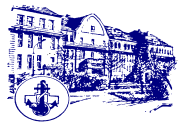 PROCEDURA ZACHOWANIA BEZPIECZEŃSTWA UCZNIÓW NA TERENIE SZKOŁY PODSTAWOWEJ NR 3 IM. MARYNARZY POLSKICH W KOŁOBRZEGUROZPOCZYNANIE I ZAKOŃCZENIE ZAJĘĆ SZKOLNYCHZajęcia lekcyjne/pozalekcyjne w szkole  rozpoczynają się od godziny 8:00 i trwają do godziny 18:00.Odpowiedzialność za bezpieczeństwo uczniów podczas zajęć lekcyjnych/pozalekcyjnych ponosi nauczyciel prowadzący. Uczniowie powinni przestrzegać godzin przyjścia i wyjścia ze szkoły (godziny te należy uzgodnić z rodzicami, zapoznając ich z tygodniowym planem zajęć). Tygodniowy rozkład zajęć jest ogólnodostępny i umieszczony na stronie internetowej szkoły.Uczniowie przychodzą do szkoły nie wcześniej niż 10 minut przed planowanymi zajęciami i opuszczają szkołę tuż po zajęciach.Wszyscy uczniowie klas I-VI, którzy ze względu na pracę rodziców muszą przyjść wcześniej do szkoły, oczekują na rozpoczęcie zajęć w świetlicy szkolnej. Do 15 września każdego roku szkolnego rodzice tych uczniów zobowiązani są do wypełnienia „Karty zgłoszenia dziecka do świetlicy szkolnej”.Wychowawcy klas I-III zbierają na początku roku szkolnego od rodziców oświadczenia,        że dziecko może samodzielnie wracać do domu, a oni ponoszą odpowiedzialność za jego bezpieczeństwo.W przypadku organizowania imprez szkolnych – pozalekcyjnych rodzice/prawni opiekunowie zobowiązani są do zapewnienia opieki nad dziećmi w drodze do i ze szkoły.Po zakończonych zajęciach uczniowie klas I przez pierwsze dwa miesiące roku szkolnego sprowadzani są do szatni przez nauczyciela mającego z nimi ostatnie zajęcia. Uczniowie klas II-III, a od listopada również klas I samodzielnie schodzą do szatni i odbierani są przez rodziców/prawnych opiekunów lub osoby do tego upoważnione na piśmie złożonym u wychowawcy klasy.Uczniowie klas IV-VI po zakończonych lekcjach schodzą do szatni, ubierają się i wychodzą ze szkoły.Dzieci uczęszczające do świetlicy szkolnej mają obowiązek zaraz po zakończeniu zajęć lekcyjnych zgłosić się do wychowawcy świetlicy, który odnotowuje w dzienniku czas jego pobytu.Uczeń może opuścić świetlicę jedynie z osobą, która jest upoważniona do tego na piśmie przez rodziców/prawnych opiekunów. Za bezpieczeństwo dzieci w świetlicy odpowiada wychowawca grupy.Zabrania się uczniom pozostawania po zajęciach lekcyjnych na szkolnym placu zabaw i boisku bez opieki nauczyciela, rodzica lub prawnego opiekuna.Szkoła nie ponosi odpowiedzialności za wypadki i zdarzenia z udziałem ucznia w czasie samowolnego opuszczania trenu szkoły lub za samowolne przebywanie na jej terenie bez opieki.POBYT  UCZNIA W SZKOLECzas zajęć lekcyjnych trwa od początku pierwszej lekcji do końca ostatniej, zgodnie z planem zajęć uczniów. W czasie pobytu w szkole uczeń nie może samowolnie opuszczać terenu szkoły.Pedagog szkolny/psycholog/ mają obowiązek po dzwonku na zajęcia sprawdzić, czy na korytarzach, w łazienkach przebywają uczniowie, którzy powinni być na lekcjach lub w świetlicy.Odpowiedzialność za bezpieczeństwo uczniów podczas zajęć lekcyjnych/pozalekcyjnych ponosi nauczyciel prowadzący, podczas przerw nauczyciel dyżurujący, podczas wycieczek, zawodów, konkursów, imprez kulturalnych – nauczyciele sprawujący wtedy nad nimi opiekę.Uczeń może być zwolniony z danej lekcji/zajęć pozalekcyjnych przez wychowawcę klasy/ nauczyciela uczącego lub dyrektora szkoły na pisemny wniosek rodziców.Ucznia może zwolnić również higienistka szkolna w przypadku złego samopoczucia, po uprzednim skontaktowaniu się i uzgodnieniu z rodzicami sposobu zapewnienia opieki dziecku.Uczniom zwolnionym z wychowania fizycznego oraz nieuczęszczającym na lekcje religii, wychowania do życia w rodzinie należy zapewnić opiekę w bibliotece lub świetlicy.               W przypadku pierwszych lub ostatnich godzin z tych zajęć uczniów można zwolnić na podstawie pisemnej prośby rodziców.Uczniów można zwolnić z pierwszych lub ostatnich godzin lekcyjnych, z powodu absencji chorobowej nauczyciela, o czym dzień wcześniej są powiadamiani rodzice, poprzez informację w zeszycie korespondencji lub na tablicy ogłoszeń.Uczniowie z klas I-III spędzają przerwę na korytarzu przy swojej sali, uczniowie klas IV - VI  przed salą, w której będą mieli następną lekcję.Obowiązkiem ucznia jest pozostawienie tornistra/plecaka ustawionego w rzędzie pod salą lekcyjną. Za porządek przed salą odpowiada dyżurny klasy.Uczniowie po terenie szkoły poruszają się prawą stroną, dotyczy to zwłaszcza chodzenia po schodach.W wyznaczonym czasie uczniowie mogą skorzystać ze stołówki szkolnej.Podczas sprzyjających warunków atmosferycznych uczniowie mogą spędzać przerwy na placu zabaw i boisku szkolnym pod opieką nauczyciela dyżurującego. W czasie przerw zabrania się uczniom: biegania po korytarzach i schodach, siadania na parapetach, otwierania okien i wychylania się przez nie, przebywania w klasach, przesiadywania w toaletach, wychylania się przez poręcze a także innych zachowań noszących znamiona niebezpieczeństwa.Wszystkie problemy, zaistniałe konflikty podczas przerw uczeń zgłasza nauczycielowi dyżurującemu/wychowawcy lub pedagogowi/psychologowi szkolnemu.Po dzwonku na lekcję uczniowie są zobowiązani do wyciszenia się i ustawienia przed salą w oczekiwaniu na przyjście nauczyciela.PRZEBYWANIE W BUDYNKU SZKOŁY OSÓB Z ZEWNĄTRZPrzebywanie osób postronnych w budynku szkoły podlega kontroli przez pracowników szkoły.W czasie zajęć lekcyjnych i przerw rodzice nie wchodzą na teren szkoły. Każda osoba, wchodząca po godzinie ósmej na teren szkoły ma obowiązek wpisać się do „Rejestru wejść osób do obiektu szkoły”.